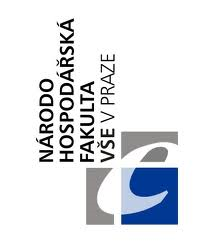 Národohospodářská fakulta Vysoké školy ekonomické v Praze, nám. Winstona Churchilla 4, 130 67 Praha 3tel.: +420 224 095 521, fax: +420 224 221 718, URL: http://nf.vse.czREVIEW OF THE BACHERLOR THESIS OPPONENTStudent’s name and surname:	Thesis title:	Thesis supervisor:		1	2	3	4Assessment of the main aspects of the thesis: 1 Structure of the thesis (logical and systematic construction) 				2 Goal of the thesis (unambiguity of formulation, adequacy)				3 Quality of the theoretical part				4 Quality of the application/analytical/empirical part				5 Adequacy of the methods to the goal of the thesis 				6 Sources (topicality, relevance, frequency) 				7 Quality of conclusions, fulfillment of the goal of the thesis 				8 Formal aspects (formatting, stylistics, references) 				Verbal assessment (describe the strongest and weakest aspects of the thesis; especially in case of a low assessment 3-4, concrete reproaches need to be expressed):Complex assessment (it is necessary to state whether the thesis complies with the Methodological guidelines of the Faculty of Economics, University of Economics, Prague as concerns the quality of the content, the extent and formal requirements and whether the thesis is being recommended to the defense or not; the thesis can also be nominated to a special award, etc. ):Questions to the defense:Suggested grade: Date:	...........................................................	Thesis supervisor’s signatureInstructions to the reviewer: The reviewer needs to fill in the verbal assessment which is adequately informative with respect to the purpose of the defense.Assessment scale: 1 = excellent, 2 = very good, 3 = good, 4 = failed.